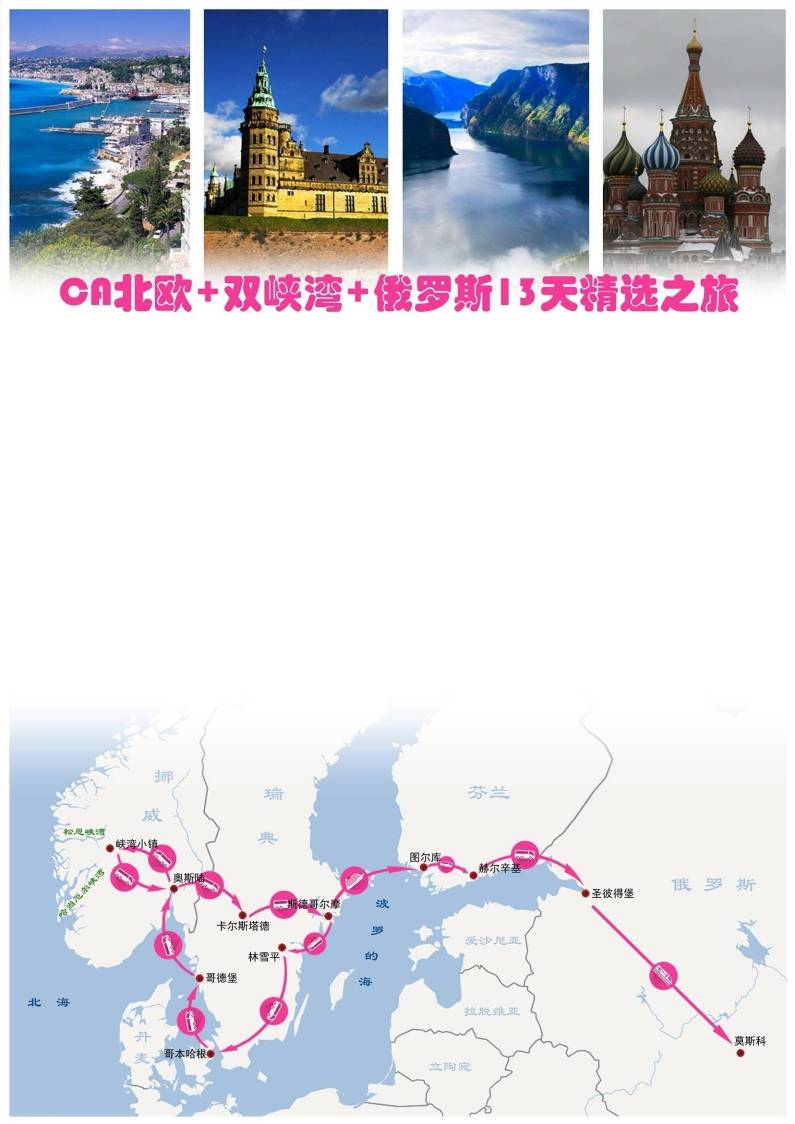 瑞典 挪威 丹麦 芬兰 俄罗斯 斯德哥尔摩进---莫斯科出飞机    巴士   火车   游船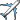 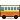 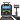 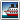 *此行程仅供参考，我社根据航班、签证及前往国家的交通、天气等情况保留对行程修改的权利，最终行程以出团通知为准！温馨提示： 当您享受欧洲旅程的同时，鉴于世界各地前往的旅游团组较多，且会不定期的遇到国际展会，我们为您精选的酒店可能会离市区相对较远，但不会因此而降低标准。我们将竭诚为您提供更加舒心的完美假期旅程服务。 旅游期间可能会出现偷盗抢夺等突发状况，且旅游大巴车上也不是绝对安全，所以再一次提醒您：请将自己的贵重财物务必随身携带。 文明旅游新形象 展示国人新风采（中国旅游局宣）    中国公民，出境旅游，注重礼仪，保持尊严。讲究卫生，爱护环境；衣着得体，请勿喧哗。    尊老爱幼，助人为乐；女士优先，礼貌谦让。出行办事，遵守时间；排队有序，不越黄线。    文明住宿，不损用品；安静用餐，请勿浪费。健康娱乐，有益身心；赌博色情，坚决拒绝。    参观游览，遵守规定；习俗禁忌，切勿冒犯。遇有疑难，咨询领馆；文明出行，一路平安。服务项目：1.欧洲国家邀请函及签证费；2.行程中所标注的欧洲当地星级标准酒店及早餐；3.行程中所标注午、晚餐，以中式餐食为主（北欧段用餐标准为5菜一汤+茶水+水果）；（俄罗斯段用餐标准为8菜一汤+茶水+水果）4.全程提供旅行巴士，专业司机；5.欧洲境内中文陪同；6.行程中标注星号★入内的景点含门票费；7.国际间往返机票（经济舱）及欧洲境内段机票（含机场税）；8.《安联保险境外意外伤害保险》9.《安联保险境外紧急救援医疗保险》不含项目：1.境外司机导游服务费 。标准：每人每天80元人民币，全程每人合计1040元人民币（机场交于领队）2.全程单间差：3800人民币/人（不含游轮/火车单间差）；3.护照费，前往欧洲申根指纹采集处 录入指纹等相关费用；4.酒店内电话、传真、洗熨、收费电视、饮料等费用；5.服务项目未提到的其他一切费用，例如特种门票（夜总会、博览会、缆车等）；6.洗衣，理发，电话，饮料，烟酒，付费电视，行李搬运等私人费用；7.签证相关的例如未成年人公证，认证等相关费用；8.旅游费用不包括旅游者因违约、自身过错、自由活动期间内行为或自身疾病引起的人身和财产损失；9.因不可抗拒的客观原因（如天灾、战争、罢工等）、航空公司航班延误或取消、领馆签证延误、报名人数不足等特殊情况，我公司有权取消或变更行程，一切超出费用（如在外延期签证费、住、食及交通费、国家航空运价调整等）我公司有权加差价；10.依照旅游行业现行作业规定，本公司有权依据最终出团人数情况，调整房间分房情况（包括夫妻分开住宿或加床）；11.转机/火车时用餐。服务标准：1.景点说明：行程中未标注“★”的景点均为外观；入内参观景点均含首道门票；2.行程说明：本社有权根据景点节假日休息（关门）调整行程游览先后顺序，但游览内容不会减少，标准不会降低；行程景点实际游览最短时间，以境外实际状况为准；根据国际航班团队搭乘要求，团队通常须提前3-3.5小时到达机场办理登机手续，故国际段航班在当地下午15点前（含15点），晚间21点前（含21点）起飞的，行程均不含午餐或晚餐；3.酒店标准：行程中所列酒店星级标准为当地酒店评定标准；欧洲习惯吃简单的早餐，酒店提供的早餐通常只有面包、咖啡、茶、果汁等；欧洲的三、四星级酒店大堂都比较小，无商场，电梯每次只能乘坐两个人和行李，大部分酒店没有电梯；欧洲有些酒店的双人标准房会设置一大一小两张床，方便有小孩的家庭游客；还有些酒店双人房只设置一张大的双人大床，放置双份床上用品，有时是二张单人床拼在一起，用时可拉开；由于各种原因如环保、如历史悠久、如欧洲气候较温和等，较多酒店无空调设备；按照欧洲酒店惯例，每标间可接待两大人带一个1.2米以下儿童（不占床），具体费用根据所报团队情况而定；若一个大人带一个1.2米以下儿童参团，建议住一标间，以免给其他游客休息造成不便；4.退税说明：游客未在旅游团指定商店购物造成未能退税及质量问题，旅行社不承担任何责任；5.保险说明：我社为游客投保的险种为：《安联保险境外意外伤害保险》、《安联保险境外紧急救援医疗保险》，以增加更多境外旅行保障。6.退费说明：如遇天气、战争、罢工、地震等人力不可抗力因素无法游览，我社将按照旅行社协议，退还未游览景点门票费用，但赠送项目费用不退；游客因个人原因临时自愿放弃游览，酒店住宿、餐、车等费用均不退还；7.补费说明：如遇航空公司政策性调整机票价格，请按规定补交差价。机票价格为团队机票，不得改签换人退票；如果旅游目的地国家政策性调整门票或其他相关价格，请按规定补交差价；8.其他说明：我社处理游客意见，以游客交回的《团队意见反馈表》为依据，请您秉着公平、公正、实事求是的原则填写《团队意见反馈表》温馨提示：1.当您从欧洲离境时，一定检查海关是否给您的护照盖了清晰的离境章，它是您已经回到中国的唯一凭证。如果没有盖章或者章不清晰无法辨认将会导致使馆要求您面试销签，由此造成不必要的损失，非常抱歉只能由本人承担！请您谅解的同时也请您自己务必仔细留意！2.行程中所列航班号及时间仅供参考，将根据实际情况做出合理的调整；3.欧洲同北京时间时差：夏季六小时；冬季七小时（个别国家不同地区也会有时差，均以当地到达时间为准）；   请自行调整时差，以保证能掌握正确的集合时间，避免出现散团现象。4.行程中所注明的城市间距离，参照境外地图，仅供参考，视当地交通状况进行调整；5.依照旅游业现行作业规定，本公司有权依据最终出团人数情况，调整房间分房情况。销签说明：1.按照欧洲各使馆现行规定，会抽查团队部分或全部出团客人回国后面试销签。具体通知时间由使馆决定，抽查到的客人必须按照使馆通知时间本人前往使馆面试销签。建议客人将返程机票订在回国当天下午或第二天；如遇回国抵达当天为周五、周六或周日，请订下周一下午或晚上的航班，以避免使馆通知面试而耽误航班（各使馆周五下午不对外办公）。2.部分使馆通常会待客人回国几天后才通知面试消签，此种情况较难理解，但实属使馆现行做法。且所有面试费用由客人自理，请各位客人做好被通知面试销签准备。3.欧洲使馆规定，凡在旅行社参团办理团队签证的客人须在回国抵达首都机场时将护照、全程登机牌交回使馆销签，同时，护照销签时间取决于各使馆的工作进度，由于旅游旺季或有大型活动等原因，使馆的工作量很大，销签的时间会长些，请客人予以理解并做好这个准备。届时会有专人向您收取，谢谢您的配合！4.请务必保管好全程登机牌，并核对姓名拼写，发生姓名错误请及时告知导游，及时补救。若因客人自身原因丢失、缺损登机牌证明或姓名不正确，请抵达中国后配合旅行社第一时间前往使馆面试销签；如果不能当即销签，使馆将会通知面试核销签证，由此产生的所有费用由客人承担！！！补充协议:1、为满足旅游者多样化需求，在行程时间安排允许、参加人数足够，且不影响其他旅游者行程安排的情况下，旅行社可根据旅游者实际需要，安排附件（一）、（二）所列活动。2、旅游者根据自身需要和个人意志，自主、自愿参加附件（一）、（二）所列活动，旅行社绝不强迫。3、如旅游者不参加附件（一）、（二）所列活动的，将根据行程安排的内容进行活动；如旅游者参加附件（一）、（二）所列活动的，须在境外书面签署附件（一）、（二）交予领队。4、如旅游者不书面签署附件、或以口头形式确认的，旅行社视为旅游者不同意参加行程外活动，旅游者将根据行程安排的内容进行活动。旅行社（盖章）：                     旅游者或旅游者代表（签章）：经办人及电话：                               签约日期：                          签约日期：附件（一）：关于购物场所1.欧洲是购物天堂，大多数名品价格远低于国内售价。在欧洲旅行期间，如果您选择购物，购物活动将会成为您旅行的重要收获之一。2.欧洲各国对商品定价都有严格管理，通常情况下同一国家内同样商品不会有较大价差。但各国之间会存在差别，请您仔细做好攻略后谨慎购买。以下推荐商店也是当地人购物场所，不排除某些商品出现略小价差现象，请您自行甄选，我们无法承担退换差价的责任；3.购物活动参加与否，由旅游者您根据自身需要和个人意志，自愿、自主决定，旅行社全程绝不强制购物。4.欧洲法律规定：购物金额低于1000欧元以内可支付现金,超出1000欧元以上金额需用信用卡或旅行支票等支付。如果您此次出行有购物需求，请携带VISA、MASTER的信用卡；退税说明：退税是欧盟对非欧盟游客在欧洲购物的优惠政策，整个退税手续及流程均由欧洲国家控制，经常会出现退税不成功、税单邮递过程中丢失导致无法退税等问题，旅行社会负责协调处理，但无法承担任何赔偿。导游有责任和义务协助旅游者办理退税手续,导游应详细讲解退税流程、注意事项及税单的正确填写。但是如果因旅游者个人问题（如没有仔细听讲、没有按照流程操作、没有按照流程邮寄税单）或者因客观原因（如遇到海关退税部门临时休息、海关临时更改流程、税单在邮寄过程中发生问题商家没有收到税单等）在退税过程中出现错误，导致您被扣款、无法退钱、退税金额有所出入等情况，旅行社和导游仅能协助您积极处理，并不能承担您的损失，请您理解。附件（二）：自费项目补充确认欧洲各国都具有深厚的文化底蕴，以下推荐的自费项目都是各国的精华所在。您可以在自由活动期间，根据自己的喜好，自愿选择自费项目，相信欧洲的自费活动会带给您不同的体验；所有自费项目绝不强迫，如达到自费项目对应的成行人数，且在时间、天气等因素允许的前提下，旅行社予以安排。如因行程安排、天气、景区临时关闭等原因无法安排，请您理解；自费项目参加与否，由旅游者根据自身需要和个人意志，自愿、自主决定，旅行社全程绝不强制参加自费项目。如旅游者不参加自费项目的，将根据行程安排的内容进行活动。旅行社不会售卖此表格以外的任何自费项目，如果全体客人一致要求参加非推荐自费项目，请全团客人签字同意，导游方可安排；自费项目为统一标价，简要内容参见本补充协议的自费项目介绍，如您同意参加，须在表格上勾选后书面签字确认。一旦发生纠纷，我社将把您签字确认的文件作为处理依据，以保证您的权益；此售价为20人以上成团的优惠价，如果人数不足20报价将会上涨，具体售价根据参加人数而上涨。或导游将取消自费活动的安排，请您谅解；请您在选择自费项目之前慎重考虑，一旦确认参加并付费后，导游将会进行预订，费用产生后旅游者取消的，将无法退还您费用。所勾选自愿参加的自费项目金额合计：__________欧元我已阅读并充分理解以上所有内容，并愿意在友好、平等、自愿的情况下确认：	旅行社已就上述自费项目的特色、旅游者自愿参加自费项目事宜及相关风险对我进行了全面的告知、提醒。我经慎重考虑后，自愿选择并参加上述自费项目，旅行社并无强迫。我承诺将按照导游提醒参加自费项目，并遵循旅行社的提示理性消费、注意自身人身财产安全。如因自身原因取消或因旅行社不能控制因素无法安排的，对旅行社予以理解。	我同意《自费项目补充确认》作为双方签署的旅游合同不可分割的组成部分。 旅游者确认签字：签字日期：天数游览行程及景点用餐住宿第一天北京斯德哥尔摩林雪平航班信息：CA911 PEKARN 13：50/ 17：20（飞行9.5H，时差北京-6小时）全体团员于北京首都机场三号航站楼6号门内“中国海关”处集合，领队将带领办理登机、出关手续。搭乘中国国际航空公司航班直飞瑞典首都—斯德哥尔摩。抵达后接机，之后乘车前往瑞典第五大城市林雪平，晚餐后入住酒店调整时差休息。准备次日精彩北欧之旅。**晚当地三-四星级酒店第二天林雪平哥本哈根（460KM，车程约4.5H） 早餐后，前往素有“童话王国”之称的丹麦首都——哥本哈根，这是座集古典与现代于一体的城市，充满活力、激情与艺术气息。【独家】菲德列古堡皇家花园（即：水晶宫花园）（★入内），身临其中，方能领略旷世奇园的浑然天成之作。绿草如茵，小桥流水，很多具有中国风的小建筑，偶然还能看到天鹅，野鸭等，在那里人与动物几乎是零距离接触，能够让你找回重归自然的感觉。公园里的另一道风景，就是“奶嘴树”。这是丹麦父母的一个习惯，当小孩到了断奶的时候，就会把孩子用过的奶嘴挂到树上，让小孩够不到，这样就可以成功断奶，久而久之就形成了亮丽的风景线！山上的菲德列古堡宫（外观）以前是一座皇家宫殿，如今为笛特国家历史博物馆&丹麦皇家陆军学院（外观）所在地，一般不向游客开放。“美人鱼雕像”让人不禁联想起安徒生笔下那流传百世的悲剧童话故事；吉菲昂喷泉，建于1908年的一组雕塑群，为嘉士伯捐助。表现了有关哥本哈根所在的西兰岛形成的神话故事。一系列融合了丹麦和意大利建筑风格的景点：市政厅广场、市政厅大厦、国王新广场、阿美琳堡宫（外观）丹麦宪法之父克里斯蒂安十世国王雕像,他不但是丹麦的国王，同时也是冰岛王国唯一一名国王。丹麦克朗上也铸有他的头像。新港码头，虽然叫新码头，实际上已经有330多年历史的古运河道。当时为了使船载的货物直抵国王新广场而开凿。如今码头运河岸边五颜六色的房子，保留了原有的风貌，曾吸引无数名人在此居住过。虽然如今的帆船已经无法驶出运河，但却成了哥本哈根一道独特的风景，加上岸边热闹的餐馆、酒吧和咖啡馆，热闹非凡。晚餐后入住酒店休息。早中晚当地三-四星级酒店第三天哥本哈根（310KM，车程约3H）哥德堡（290KM，车程约3H）奥斯陆早餐后，前往挪威首都奥斯陆，途经瑞典著名的“工业之星 “哥德堡，它是瑞典西南最美丽的海港城市，也是瑞典第二大城市，同时更是沃尔沃汽车的发源地。斯堪的纳维亚地区学生人数最多的哥德堡大学也在这里。如今这里是瑞典最繁忙的港口和商业中心，拥有国际知名大企业沃尔沃汽车公司，爱立信公司，哈苏相机公司和萨伯爱立信宇航公司；世界上最大的纸浆和新闻纸交易中心之一，此外展览中心每年还举办很多世界博览会，尽管这里是一个现代化的都会，但整座城市随处可见公园绿地，所以有“绿色城市”及“花园城市”的美誉。稍事休整后后继续前往奥斯陆，抵达晚餐后入住酒店休息。早中晚当地三-四星级酒店第四天奥斯陆弗洛姆（330KM，车程约4.5H）松恩峡湾（120KM，车程约2H）峡湾特色小镇  酒店早餐后，乘车前往挪威世界级著名景点-松恩峡湾地区。松恩峡湾是挪威最大的峡湾，也是世界上最长、最深的峡湾。峡湾的两岸风光分布很丰富呐，有垂直陡峭的山坡崖壁，平坦的地区分布着可爱的小镇和农田，可以说一路上的自然风光让你目不暇接。抵达后开始有“挪威缩影“之称的松恩峡湾巡游，置身于世界上最长最深的峡湾之间，感受大自然最富有灵气的赠予。乘车前往观光松恩峡湾的最佳起点--弗洛姆。挪威语意为“险峻山中的小平原”，这座峡湾小镇周边被群山环绕，果园和房舍交错分布，景色十分优美。这里是松恩峡湾周边唯一通火车的地方，可建议游客乘坐峡湾观光小火车前往奥斯陆、卑尔根。从奥斯陆乘火车到达米达尔约4.5H，从米达尔乘小火车至弗洛姆约1H。亦或建议在此乘坐轮渡或游船来游览峡湾结束一整天精彩的峡湾游览后返回峡湾特色小镇酒店休息。（PS.峡湾地区山路崎岖，行车过程中极少见到餐厅，午餐敬请自理，谢谢！）早*晚当地三-四星级酒店第五天峡湾特色小镇哈当厄尔峡湾（220KM，车程约4H） 奥斯陆（320KM，车程约5.5H） 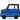 早餐后，乘车前往挪威的第二大峡湾--哈当厄尔峡湾，挪威四大峡湾中最为平缓的一处，全长179公里，富有田园般风景的峡湾，绵延的山路旁，两岸山坡果树鲜花盛开，缤纷烂漫，可沿途欣赏高原风光及形态各异的瀑布！之后乘车返回奥斯陆，抵达后游览奥斯陆。奥斯陆南临奥斯陆湾，三面被群山环绕，整个城市与绿色的大自然和谐地融为一体。奥斯陆市政厅（外观）、市政厅广场。奥斯陆市政厅是每年诺贝尔和平奖的颁奖地，其造型就像两本树立的字典，代表了挪威人的理性和严肃的生活态度。皇宫（外观）。这座王宫的修建最早是由国王卡尔十四世提出来，经过了4年时间才完成修建。阿克胡斯城堡（外观）城堡建于1299年，同样是坐落在市政厅旁。克里斯蒂安四世在位期间把城堡改造成皇家的官邸。奥斯陆歌剧院（外观），是挪威的新地标建筑。奥斯陆歌剧院诠释的是权威和美丽，作为文化中心，来到新歌剧院也就宣告着您真正来到了挪威。晚餐后入住酒店休息。早*晚当地三-四星级酒店第六天奥斯陆（220KM，车程约2.8H）卡尔斯塔德湖区（300KM，车程约3.3H）斯德哥尔摩早餐后，继续游览奥斯陆。维格兰雕塑公园（★入内），园内石雕形象，男女老少栩栩如生，喜怒哀乐淋漓尽致，表现了人从出生至死亡的各个时期的情况，给人许多有关人生的启示，因而得名 “人生旅途公园”。前往素有“北方威尼斯之称”的斯德哥尔摩，途径风景秀丽的卡尔斯塔德，它是连接瑞典两大城市斯德哥尔摩和奥斯陆的枢纽，更绝妙的是位于北欧最大的湖泊维纳恩湖(Vanern)湖区，维纳恩湖呈东北—西南方向延伸，众多的河流、湖泊、绿地，还有充足的阳光，让卡尔斯塔德增添不少灵气。抵达斯德哥尔摩 ，晚餐后入住酒店休息。早中晚当地三-四星酒店第七天斯德哥尔摩  图尔库早餐后，参观素有“北方威尼斯”之称的斯德哥尔摩。这是一座既古老又年轻、既典雅又繁华的城市。它的老城区已有700多年的历史，由于免受战争的破坏而保存良好，现在保持着古香古色的风格。后搭乘北欧五星级豪华游轮前往芬兰前首都—图尔库，您可以利用船上的各项设施，暂时舒缓疲惫的身心，这座海上不夜城，将带您穿越波罗的海的奇幻美景。市政厅（★入内）--其中的蓝厅是评定诺贝尔奖后举行盛大宴会的地方，右侧高高耸立的钟楼顶端，是代表丹麦、瑞典、挪威三国的金色三王冠。钟楼内则设有以艺术品展览为主的博物馆。钟楼高达105米，登临其上，即可一览斯德哥尔摩市景。皇后大街—大街位于赛格尔广场以北，您可以徜徉其中去慢慢品味，即便不买什么东西，仅是观赏异国商品也是趣味无穷，何况有时还会有意外的发现和收获。斯德哥尔摩皇宫（外观）--这是目前世界上最大的皇家宫殿。如今，这里是瑞典国王办公和举行庆典的地方。在现在皇宫所在地址上的第一座建筑是建于13世纪的一座以塔楼为中心的城堡，随后发展为皇宫，并命名“tre kronor”。斯德哥尔摩大教堂（外观）老城区里最古老教堂，瑞典砖砌哥特式建筑的重要例证。（游轮时刻参考：20:00登船—07:35+1抵达，与斯德哥尔摩时差为-1H）早中晚豪华游轮四人内舱第八天图尔库 赫尔辛基（170KM，车程约2H）船上早餐后，抵达图尔库，之后前往素有“波罗的海的女儿”之称的赫尔辛基。赫尔辛基濒临波罗的海，无论夏日海碧天蓝，还是冬季流冰遍浮，这座港口城市总是显得美丽洁净，被世人赞美为“波罗的海的女儿”。 图尔库。芬兰最古老的城市，始建于 1229 年，曾是波罗的海的贸易枢纽，在芬兰独立建国迁都赫尔辛基之前，它是这个国家的第一个首都。在这里有很多名胜古迹，最为著名的是中世纪遗留下来的临近旧大广场的中世纪教堂（外观）以及港口的图尔库城堡（外观）。岩石教堂（★入内）--赫尔辛基市区标志性建筑，它是用一整块炸开的岩石而建造的教堂。 置身其中，每一处岩石都仿佛音符悦动。乌斯彭斯基大教堂（外观），北欧最大的俄罗斯东正教教堂。南码头露天自由市场、阿曼达青铜塑像，漫步于此，看看码头上停泊的开往瑞典、俄罗斯等国的大型豪华邮轮。铜像遥望芬兰湾，被誉为“波罗的海的女儿”。每年4月30日，芬兰大学生都要在阿曼达塑像旁举行隆重的戴帽节狂欢活动。议会广场、亚历山大二世铜像、大教堂、政府大楼、赫尔辛基大学、大学图书馆、西德霍姆宫。西贝柳斯公园（★入内）。赫尔辛基的一大名胜，公园里有巨大的管风琴雕塑。晚餐后入住酒店休息早中晚当地三-四星酒店第九天赫尔辛基圣彼得堡（385KM，车程约4.6H，与赫尔辛基时差+2H）早餐后，乘车前往素有“俄罗斯皇家后花园”之美称的圣彼得堡，沿途这广袤的大地上，有着最美丽的欧风古都，也有着最震撼人心的自然景观，丰富的峡湾、冰河、湖泊各种地形，让此行更丰富多彩。怀揣着内心深处的俄罗斯情节，想象着涅瓦河上的美丽日落，普希金、果戈里、托尔斯泰、契诃夫、高尔基等世界驰名的大文豪，具有俄罗斯特色的宗教建筑……晚上抵达后入住酒店休息。早中晚当地三星级酒店第十天圣彼得堡 早餐后，开始游览这座素有“俄罗斯皇家后花园”之美称的城市。旧海军总部大楼(外观)，伫立在涅瓦河左岸中心地带；“十二月党人”广场，鲜活的记载着年轻革命家们熊熊燃烧的斗志；彼得大帝青铜骑士像，普希金用抒情诗篇所讴歌；伊萨基耶夫教堂（外观），她不仅是俄罗斯最高大的教堂，同时也是世界最大的教堂之一，高度相当于30层楼房，即使是在远处也能看到金光闪闪的“洋葱头”圆顶；彼得保罗要塞（外观），圣彼得堡城市发源地；斯莫尔尼宫（外观），清爽干净的蓝白相间，巴洛克风格和俄罗斯风格的巧妙融合艾尔米塔什博物馆——冬宫（★入内）（周一闭馆）世界三大博物馆之一（它是俄罗斯著名皇宫，现为国立艾尔米塔什博物馆，冬宫的四面各具特色，但内部设计和装饰风格则严格统一。宫殿装饰华丽，许多大厅用俄国宝石：孔雀石、碧玉、玛瑙品装饰，御座大厅（又称桥治大厅）的御座背后，有用4.5万颗彩石镶嵌成的一幅地图）。晚餐后入住酒店休息。早中晚当地三星级酒店第十一天圣彼得堡 莫斯科早餐后，继续圣彼得堡城市之旅。之后乘坐夜火车前往俄罗斯首都-莫斯科夏宫花园（★上、下花园游览），又称“彼得宫”，坐落在芬兰湾南岸的森林中，被誉为“俄罗斯的凡尔赛”。夏宫由法式的上花园、拥有壮丽喷泉的下花园以及之间的大宫殿三部分组成。俄罗斯国家博物馆（外观）；滴血大教堂（外观），为纪念沙皇亚历山大二世而建的，在建筑的每一个细小角落里，都被精细地经行装饰，其建材有镶嵌工艺品、有色瓷片、珐琅陶瓷、大理石等，犹如颜色的洪潮一般鲜艳；喀山教堂（外观），安插有拿破仑大军旗帜的教堂，由94根柱廊排列的半圆形回廊，尤为突出；涅瓦商业街，漫步其中，犹如一处艺术广场，随处可感受艺术集合的气息。傍晚乘坐夜火车，唱着经久不衰的俄罗斯民族歌曲，前往那心中的红色圣地莫斯科。夜宿火车上早中晚四人软卧火车包厢第十二天莫斯科北京航班信息：CA910  SVOPEK  19:45/07:15+1（飞行时间7.5H，与北京时差+4H）早上抵达后，莫斯科城市观光游览。莫斯科红场，原名“托尔格”，意为“集市”，1662年改为“红场”，意为“美丽的广场”，位于市中心，是国家举行各种大型庆典及阅兵活动的中心地点，是世界上著名的广场之一。列宁墓（周一周五关闭，只能外观），原苏联的巡礼地；瓦西里大教堂（外观），莫斯科最经典的象征，这座教堂中间是一个带有大尖顶的教堂冠，8个带有不同色彩和花纹的小圆顶错落有致的分布在它的周围，再配上九个金色洋葱头状的教堂顶，让人过目难忘；无名英雄烈士墓，于1967年为纪念在第二次卫国战争中牺牲的无名烈士而建造的；亚历山大花园，为俄罗斯皇家园林；克里姆林宫（外观），享有“世界第八奇景”之美誉，曾是历代沙皇的宫殿、同时是现俄罗斯总统的办公驻地，莫斯科最古老的建筑群，宫墙四周有塔楼20座。宫内塔楼中最宏伟的有斯巴达克、 尼古拉、特罗伊茨克、保罗维茨等塔楼古姆国家商场，世界知名十家百货商店之一；阿尔巴特步行街、民族饭店（外观），杜马大楼（外观），大剧院（外观）。之后送往机场，乘坐国航国际航班返回北京，带着满心欢喜，结束我们美好的俄罗斯北欧之旅。温馨提示：感谢您认真填写《行程意见单》给予我们服务更多的建议，让我们做更好！晚餐之后前往机场，领队协助办理登机和退税手续，团员搭乘国际航班返回中国北京。早中*飞机上第十三天北京航班于北京时间07:15安抵北京首都机场，请您保留好往返登机牌连同护照一起交给领队进行使馆销签，便于使馆为您留下良好的出入境记录，方便您再次出国。感谢您此次旅程的支持与配合，在此结束愉快的欧洲之旅！****地点名称商店购物内容芬兰赫尔辛基保健品芬兰赫尔辛基琥珀瑞典斯德哥尔摩瑞士名表、精美礼品、保健品丹麦哥本哈根琥珀 、水晶国家自费项目内容说明收费莫斯科克里姆林宫（约1.5小时）俄罗斯的标志之一。曾是历代沙皇的宫殿、莫斯科最古老的建筑群，并享有“世界第八奇景”的美誉 预订费+门票+车费+停车费+司机服务费共计350元人民币莫斯科俄罗斯马戏（约1小时）马戏节目常常以惊险奇异的设计，高超的技艺在著名的世界马戏比赛中夺魁获奖。表演令人叹为观止，在充满兴奋、惊奇和幽默感中享受真正的马戏艺术。预订费+门票+车费+停车费+司机服务费共计500元人民币莫斯科新圣女公墓(约30分钟)许多曾经对俄罗斯历史发展进程中起过推动作用的名人都长眠于此。墓主的灵魂与墓碑的艺术巧妙结合，形成了特有的俄罗斯墓园文化。在俄罗斯人的心中，新圣女公墓不是告别生命的地方，而是重新解读生命、净化灵魂的教堂。预订费+门票+车费+停车费+司机服务费共计150元人民币圣彼得堡涅瓦河游船(约1小时)“北方威尼斯”特有的游船。游览涅瓦河两岸景色的，品俄罗斯特色小食、伏特加。欣赏俄罗斯风情歌舞。预订费+门票+车费+停车费+司机服务费共计500元人民币圣彼得堡俄罗斯芭蕾舞(约1.5小时)芭蕾舞是俄罗斯的国粹，历经了这数百年文化与音乐的洗礼，成就了今天的俄罗斯芭蕾舞剧。任何人只要看过一次俄罗斯的芭蕾舞都会被它的魅力所征服，从而爱上这项艺术。预订费+门票+车费+停车费+司机服务费共计1300元人民币圣彼得堡叶卡捷琳娜花园（含宫殿）（约1.5小时）始建于1717年，为彼得一世的妻子-皇后叶卡捷林娜·阿列克谢耶夫娜而建的消夏别墅。后被称为皇村。与其他行宫相比，皇村更全面地反映出各种园林艺术风格，巴洛克的华美、古典主义的自然、浪漫主义的感伤，丰富多彩的园林建筑综合体，成为世界园林艺术中最璀璨的一颗明珠。预订费+门票+车费+停车费+司机服务费共计600元人民币爱沙尼亚塔林（快艇往返）（约2小时）“波罗的海的明珠“，塔林是爱沙尼亚共首都和主要港口，塔林分为新城和老城，三面环水，风景秀丽。塔林老城是波罗的海唯一保存着中世纪外貌和格调的城市。往返交通费+停车费+司机服务费共计180欧元芬兰芬兰堡（约1.5小时）伫立在赫尔辛基外海上的一串小岛上,是芬兰最为重要及著名的景点,也是赫尔辛基市外海上璀璨的明珠，被联合国教科文组织列入世界遗产名录。预订费+摆渡船票+门票+停车费+司机、导游服务费共计42欧元芬兰波尔沃小镇（约2小时）依然保留着18世纪时期芬兰居住环境和生活习惯，河流环绕，放眼望去，各个角落精致温馨，充满韵味，闲庭信步，一种悠闲的氛围在身边慢慢的散开。停车费+司机、导游服务费共计42欧元瑞典瓦萨沉船博物馆（约1小时）一所海事博物馆。主要用于展示17世纪的沉船瓦萨号。瓦萨沉船博物馆开馆于1990年，该博物馆是斯堪的纳维亚半岛历年来游客最多的博物馆之一。预订费 +门票+停车费+司机、导游服务费共计42欧元瑞典皇后岛（约1小时）距市中心15公里，皇后岛属于皇家领地，400多年前，瑞典国王约翰三世为皇后修建了一座宫殿，因此命名“皇后岛”，宫殿为“皇后岛宫”。 往返交通费+停车费+司机服务费共计35欧元瑞典VOLVO汽车博物馆（约1小时）这将是一次穿越时光的旅行。从喧闹的 20 世纪 20 年代末到生活节奏不断加快的 21 世纪初，沃尔沃的产品为世界上数百万人带来了自由和机动性，推动人类社会不断向前。预订费+门票+车费+停车费+司机服务费共计25欧元挪威松恩峡湾游船(约2小时)搭乘游船巡游松恩峡湾，此峡湾号称「峡湾之王」，为世上最长最深的峡湾。清新凛冽的空气和碧波荡漾的海水，以及乘船在蜿蜒曲折的峡湾中游走，运气好的时候或许会看见海豹探头探脑地向游客打招呼，大自然的鬼斧神工在这里得到了最好的诠释。预订费+车费+停车费+司机服务费共计70欧元挪威峡湾观光小火车（约2小时）行走于峡湾悬崖峭壁之间，万丈深渊腾空而过，两耳不绝瀑布声，惊险又刺激的弗洛姆铁路是挪威高山火车，全长20公里。预订费+车费+停车费+司机服务费共计82欧元挪威阿克胡斯城堡（约40分钟）该城堡为伸出海面的城寨建筑，我们所见到的这座大型建筑是坚实要塞与华丽宫殿的绝妙组合，这座建为中世纪最具代表性的建筑之一的城堡。往返交通费+停车费+司机服务费42欧元挪威海盗船及南极探险船博物馆（约1.5小时）比格岛是奥斯陆市内的一个半岛，上面有国王的夏宫及一些旅游饭店。岛上建有许多的博物馆，极地探险船博物馆就是其中的一个。如今“弗拉姆”号被极地探险博物馆收藏。预订费+门票+车费+停车费+司机服务费 共计30欧元丹麦哈姆雷特城堡（约1小时）当年莎士比亚就是以该城堡为原型创作的《哈姆雷特》，童话之父安徒生曾称赫尔辛格为“丹麦最美丽的一角”，实际上它不仅是丹麦历史最悠久的小城之一，也是扼守海峡的要塞和丹麦皇家权力威严的象征。预订费+门票+往返交通费+停车费+司机服务费45欧元丹麦嘉士伯啤酒博物馆（约1.5小时）酒厂至今还保留着11匹好马，用于运送啤酒秀，随着工厂的发展，也许总有一天它们也将退出历史舞台，但是它们在嘉士伯成长的过程中曾经担任过重要的角色，也可以说是历史的“见证人”。预订费+门票+停车费+一杯啤酒共计24欧元